Choroid Plexus TumorsLast updated: April 12, 2019Choroid Plexus Papilloma	1Etiology	1Location	1Pathology	1Clinical Features	1Diagnosis	1Treatment	3Choroid Plexus Carcinoma (s. Anaplastic Choroid Plexus Papilloma)	3Pathology	3Diagnosis	4Treatment	4Papilloma (grade I) : Carcinoma (grade III) = 5 : 1Practically, only in kidsChoroid Plexus Papilloma- rare benign neoplasm of cuboidal neuroepithelial cells lining papillae of choroid plexus.< 1% of brain tumors, but 3% of childhood intracranial neoplasms (esp. younger groups: 4-6% in children < 2 years and 10-20% in infants).male-to-female ratio = 2.8 : 1Etiologyhave been associated with von Hippel-Lindau syndrome, Li-Fraumeni syndrome, Aicardi syndrome.one etiologic theory - presence of simian vacuolating virus No. 40 (SV40)–related viral DNA; SV40 is oncogenic virus with ability to inactivate both Rb and p53 proteins.Location- corresponds to normal choroid plexus locations:60% - lateral ventricles (most common location for children) - lining of body, trigone, inferior hornforamen of Monroroof of 3rd ventricle30% - posterior portion of roof of 4th ventricle → cerebellopontine angle (most common location for adults)Most common in lateral ventricles of children!Pathologyfill ventricles and compress walls.often pedunculated, giving it some mobility.slow growing, does not invade brain parenchyma (often reach size of 60-70 g before are diagnosed).histologically differentiating normal choroid plexus from papilloma can be very difficult.normal choroid plexus epithelium tends to have more "hobnail" shape on ventricular side, whereas papilloma epithelium is more flattened.occasionally may spread via CSF.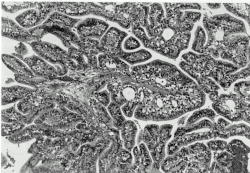 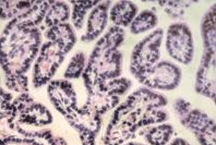 Clinical Features- intracranial hypertension:hydrocephalus:increased CSF secretion by tumor cells (up to 4 times of normal)obstructed CSF flow.damage to CSF resorptive bed from recurrent hemorrhages (basilar arachnoiditis).later – mass effect.tumors in 4th ventricle frequently produce cerebellar / cerebellopontine angle findings.DiagnosisImaging - lobulated, ‘cauliflower-like’ hypodense ÷ slightly hyperdense mass with cystic areas, located within or near ventricular system.N.B. papilloma is within choroid plexus and thus outside BBB - contrast enhancement is marked!edema, invasion into surrounding parenchyma.punctate calcifications (20% tumors);vs. global calcification throughout mass - more indicative of carcinoma!heterogeneous MRI signal intensity – reflects high vascularity, calcifications, hemorrhages.determination of tumor stalk location is crucial – dictates surgical approach!T1-MRI postgadolinium - lobulated, strongly enhancing tumour in trigone of left lateral ventricle: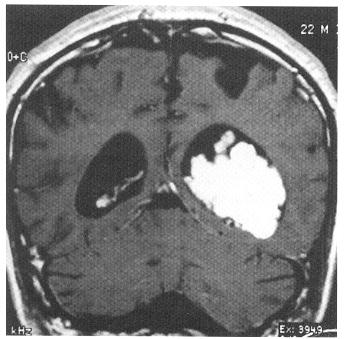 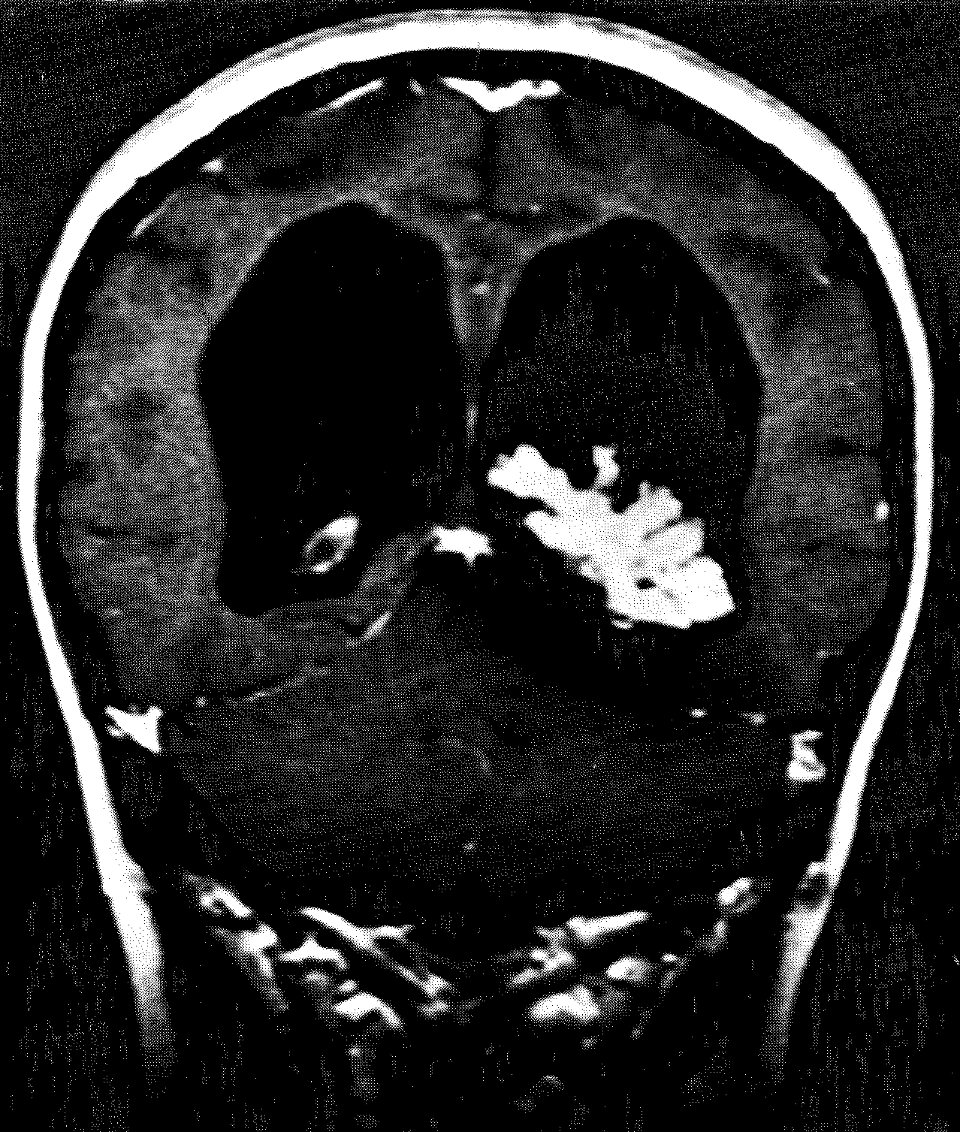 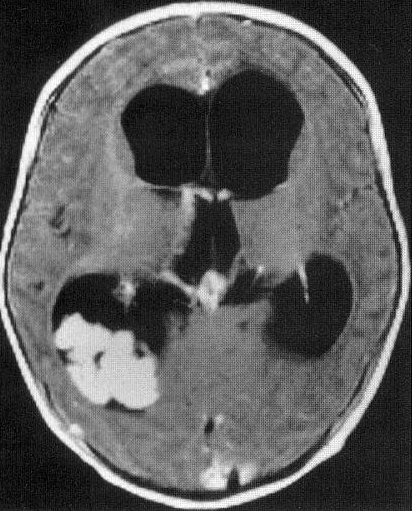 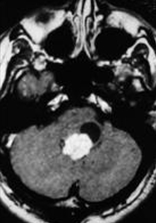 MRI – 3rd ventricular ch. plexus papilloma extending into lateral ventricles: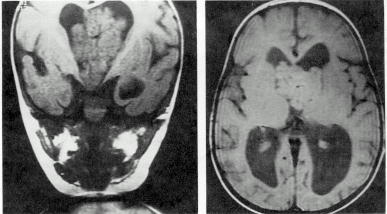 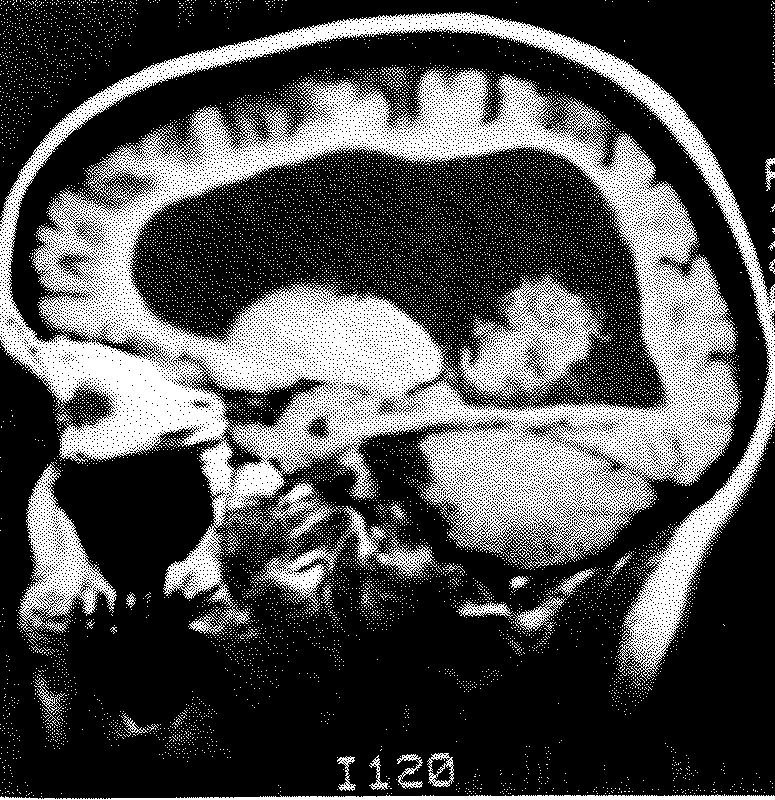 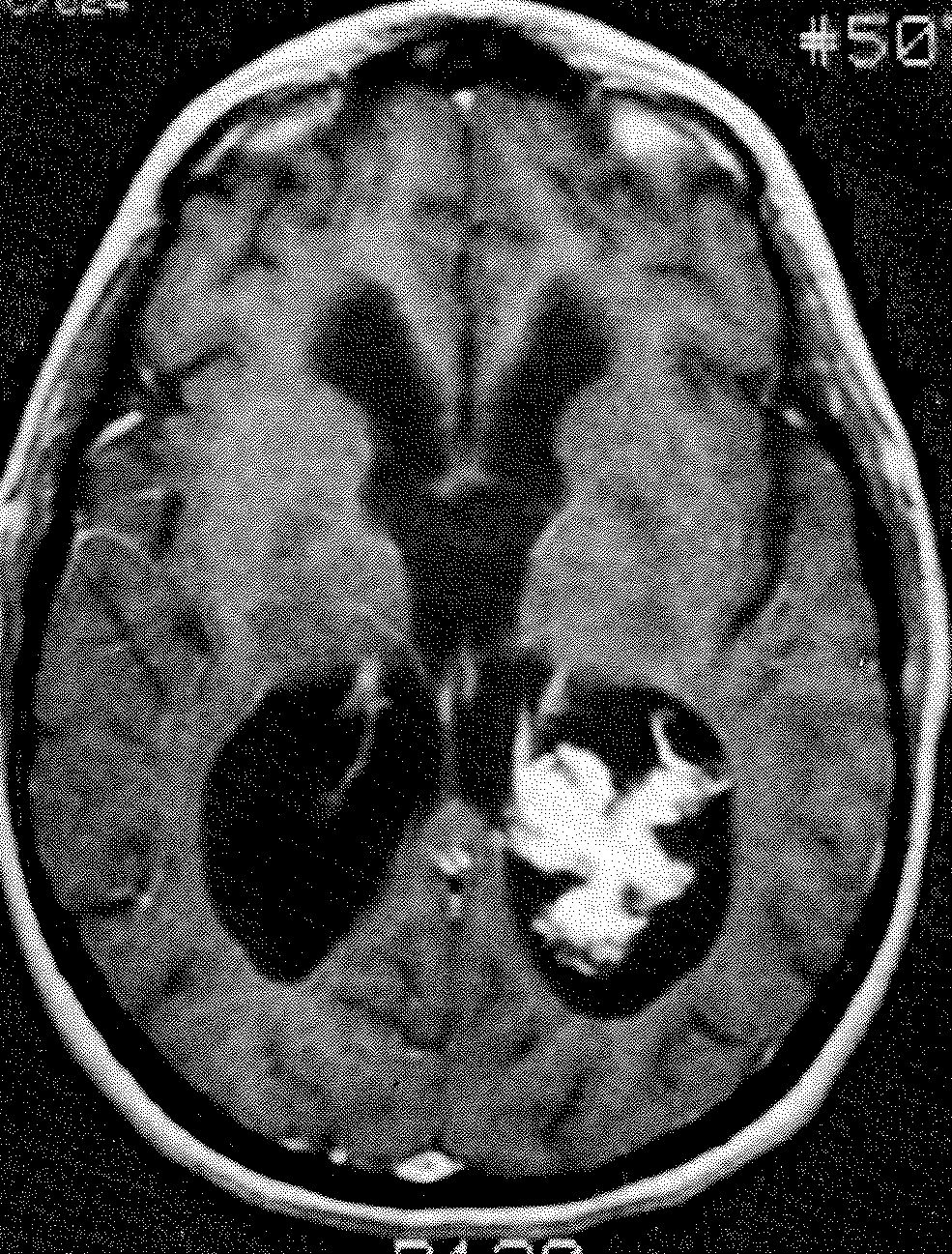 CSF - protein↑, xanthochromia.Can be extremely vascular! (blood supply derived from choroidal arteries) - angiography is sometimes indicated before surgery.TreatmentPersistently increased ICP is not compatible with life - watchful waiting is inappropriate!Surgical removal of mass! (many intraventricular lesions can be totally resected through endoscope)High incidence of surgical cure! (gross total resection nearly always effects cure)normalize excessive CSF pressure prior to surgery - repeated lumbar punctures or ventricular shunt (in older patient).Intraventricular tumors outside posterior fossa are more easily removed if ventricles are large - preoperative shunts are usually not inserted in otherwise stable patients.hydrocephalus may not resolve with surgery (derangement of reabsorption mechanisms or blockage at other sites in ventricular system); H: shunting (required in up to 60% patients postoperatively!).Treatment of hydrocephalus must be considered both before and after any surgery!subtotally resected papillomas require additional therapy:reoperation(intraventricular) chemotherapy(craniospinal) irradiation.Choroid Plexus Carcinoma (s. Anaplastic Choroid Plexus Papilloma)- extremely rare malignant tumor of choroid plexus.usually found in children.significantly longer survival is noted in cases associated with +9p and -10q.Pathology- anaplastic features: nuclear pleomorphism and hyperchromasia, mitotic activity↑, tumor giant cells, tumor necrosis, frank invasion of brain parenchyma.extremely vascular.in adults, must be differentiated from much more common metastatic carcinoma.44% cases disseminate along CSF pathways (diffuse and aggressive leptomeningeal spread).Papillary character (partially retained in left side) has been lost on right side; note pseudostratified epithelium forming irregular glandular structures on left and diffuse epithelial growth on right: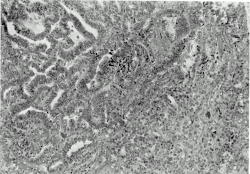 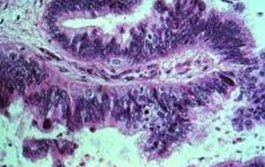 DiagnosisImaging - more heterogeneous than papilloma; global calcification; areas of necrosis.craniospinal MRI and CSF cytology - any evidence of seeding?TreatmentSurgical removal of mass!resection may be facilitated by preoperative chemotherapy (iphosphamide, carboplatin, VP-16).adjuvant chemotherapy and radiotherapy have been demonstrated to increase survival;carboplatin and etoposide are commonly used.in documented leptomeningeal seeding, use craniospinal irradiation.Bibliography for ch. “Neuro-Oncology” → follow this link >>Viktor’s Notes℠ for the Neurosurgery ResidentPlease visit website at www.NeurosurgeryResident.net